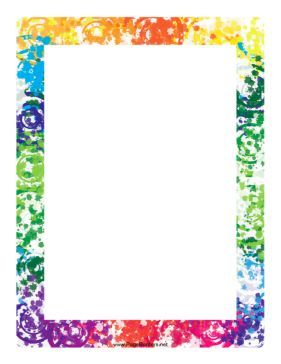 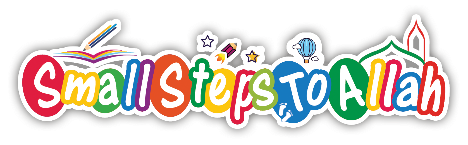 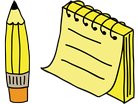 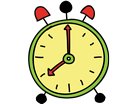 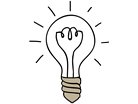 Week 1MondayTuesdayWednesdayThursdayFridaySaturdaySundayFajrDhuhrAsrMaghribEsha